Contact InformationPrevious Address (if less than 1 year at current address)Person to Notify in Case of EmergencyPrevious Fire DepartmentReferencesGeneral QuestionsAgreement and Signature______It is understood that any misrepresentations by me in this application will be sufficient cause for cancellation of this application and/or separation from the department.  I understand that just as I am free to resign at any time, the department reserves the right to terminate my membership at any time, subject to the By-Laws of the department.  I understand that no representative of the department has the authority to make any assurances to the contrary.______I give the department the right to investigate all references and to secure additional information about me, if related.  I hereby release from liability the department and its representatives for seeking such information and all other persons, corporations, or organizations for furnishing such information. ______The department is an Equal Opportunity Employer.  The department does not discriminate in employment and no question on this application is used for the purpose of limiting or accusing any applicants’ consideration for member ship on a basis prohibited by local, state, or federal law.This application is valid for 90 days.  If I have not attended my second meeting within this time, I understand that it will be necessary to submit another application.FOR OFFICIAL USE ONLYBox Elder Volunteer Fire Department Membership Application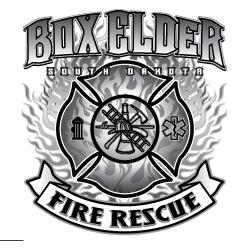 Full NameMaidenMaidenStreet AddressCity ST ZIP CodePrimary Phone/ServiceSSNSSNDate of BirthEmail AddressDriver’s License # / StateSpouse Full NameChildrenAddressCity ST ZIP CodeName/RelationshipStreet AddressPrimary PhoneCity ST ZIP CodeName:Name:Name:Phone Number:Phone Number:Phone Number:Have you ever been arrested? O Yes   O No. Felony O Yes   O No. If yes, please explain:_______________________________________________________________________________________________________________________________________________________________________________________________________________________________________________________________Active duty military.  Is your leadership aware of your pending application? O Yes   O No.  Are you able to obtain an off-duty employment application with their approval?    O Yes   O NoWhat is the highest education level you have completed? _________________________________________Do you a fear of confined spaces, heights, water, etc.?  O Yes  O No  If yes, please explain______________ ______________________________________________________________________________________________________________________________________________________________________________Have you ever been discharged from, or refused employment due to health or medical reasons?  O Yes  O No   If yes, please explain ___________________________________________________________________________________________________________________________________________________________________________________________________________________________________________________List any significant medical problems you are now or have, in the past, received treatment for. (i.e. cardiac disorder, respiratory problems, diabetes, etc.) _______________________________________________________________________________________________________________________________________________________________________________________________________________________________________________________________________________________________________________________SignatureDateFirst Meeting Date:Interview Completed:Sworn-In Date:County Notification:IAR:PAGER:DOOR CODE/FOB:MENTOR:Probation Complete Date:Full Membership Approval Date:Orientation Completed:IQS:CRCMS:Emergency Reporting:Auto Insurance:Gear:Fuel Card Pin:Background: